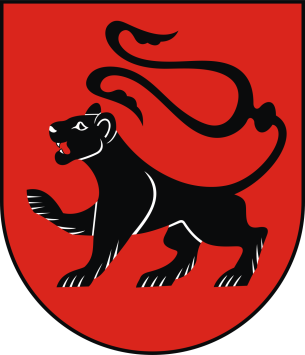 LISTA ZGŁOSZEŃ DO TURNIEJUO PUCHAR BURMISTRZA RADŁOWAZ OKAZJI III ZJADZU RADŁOWIANDRUŻYNA :  …………………………………………………………………………………………………………………………………………..1) ………………………………………………………………………………………………………………………………………………………2) ………………………………………………………………………………………………………………………………………………………3) ………………………………………………………………………………………………………………………………………………………4) ………………………………………………………………………………………………………………………………………………………5) ……………………………………………………………………………………………………………………………………………………..6) ……………………………………………………………………………………………………………………………………………………..7) …………………………………………………………………………………………………………………………………………………….8) ……………………………………………………………………………………………………………………………………………………9) …………………………………………………………………………………………………………………………………………………..10) …………………………………………………………………………………………………………………………………………………KAPITAN: …………………………………………………………………………….Popisując listę potwierdzam że znajdujący się na niej zawodnicy nie mają żadnych przeciwskazań zdrowotnych do udziału w turnieju.